EVENTOS AGOSTO 2023SEMANA DEL ADULTO MAYORLUNES 21.- Cancha El Progreso                “Activación física y recreativa con los abuelitos “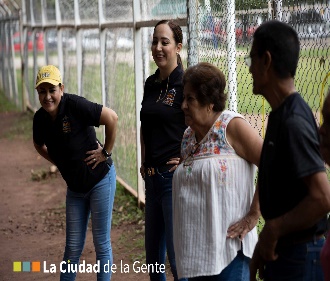 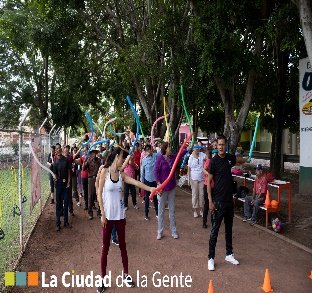 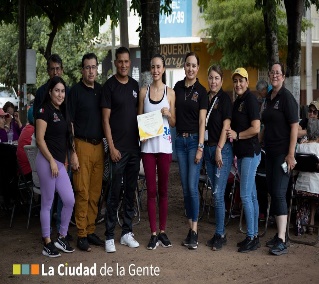 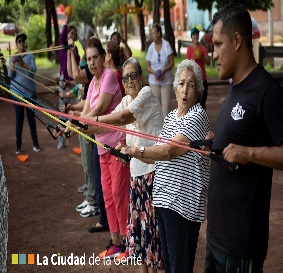 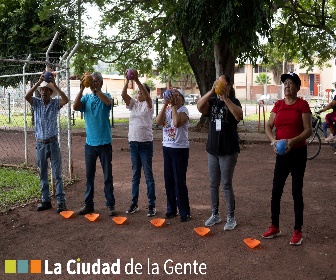 Martes 22.- DIF Municipal“Renovando nuestra Salud Mental “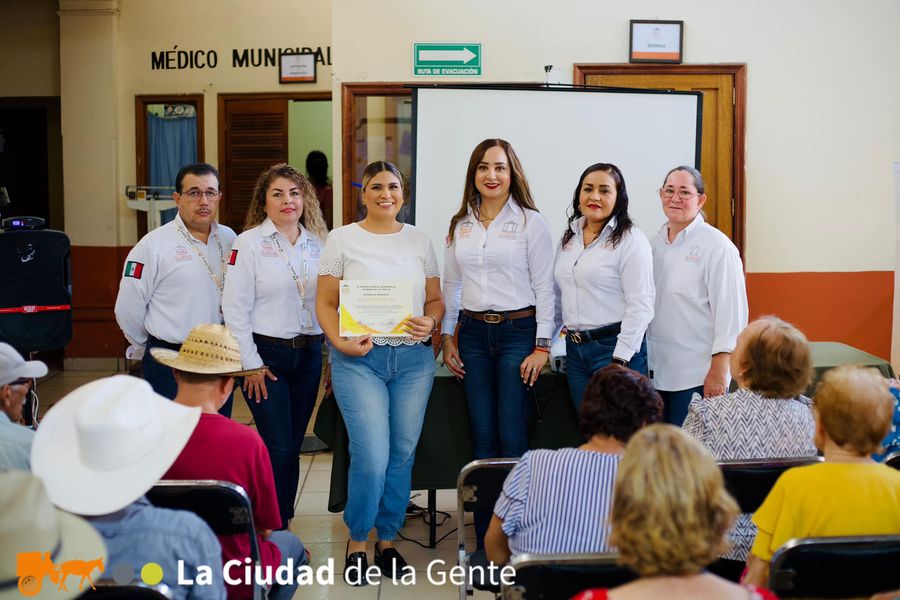 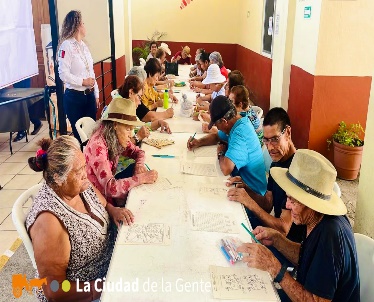 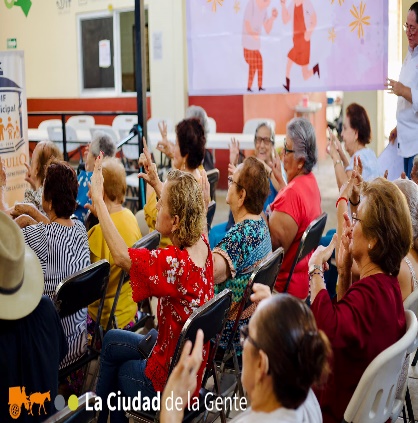 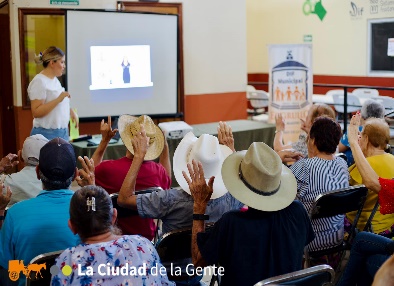 Miércoles 23.- DIF Municipal“Consintiendo a los abuelitos” 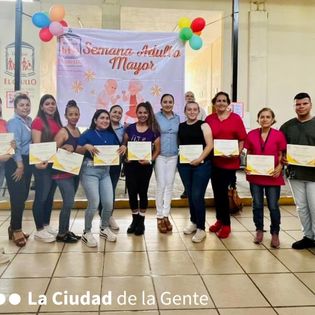 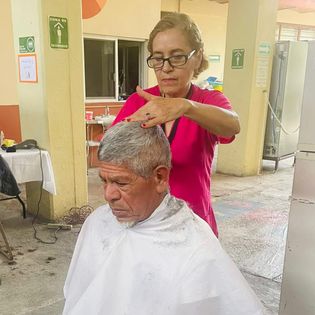 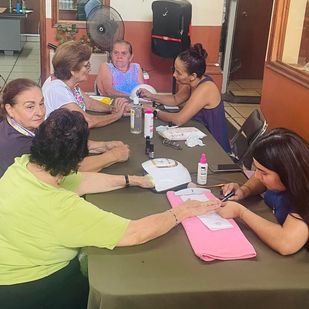 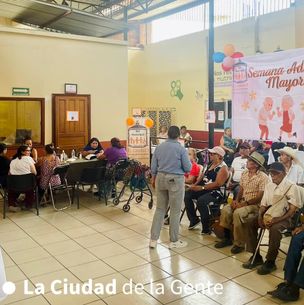 Jueves 24.- DIF Municipal“Cuidemos nuestra salud”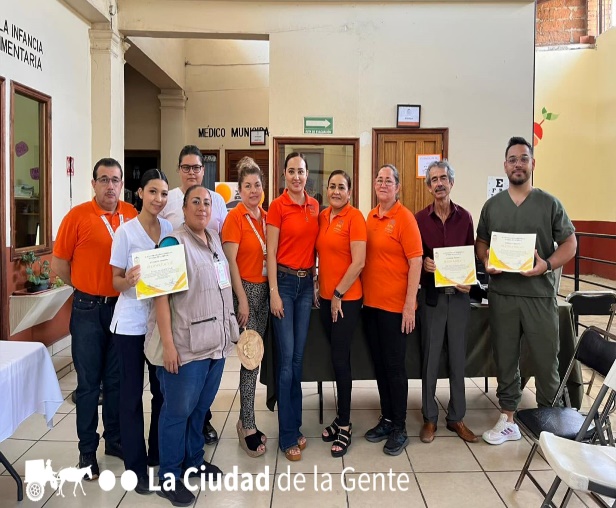 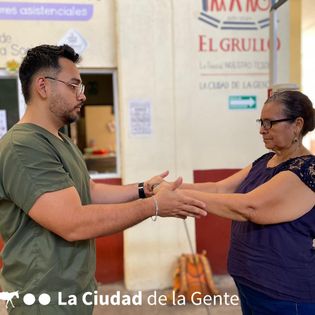 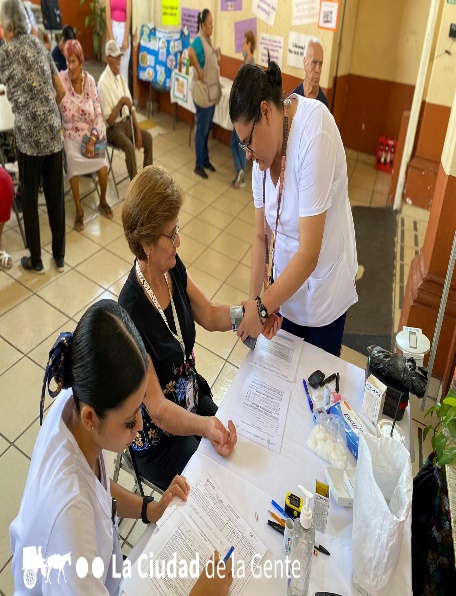 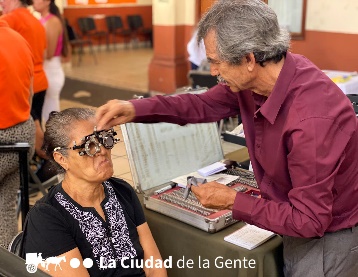 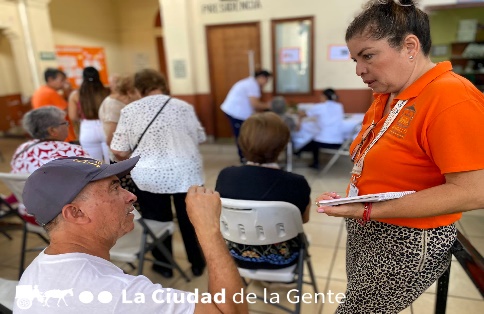 Viernes 25 Cierre de actividades“El Encanto”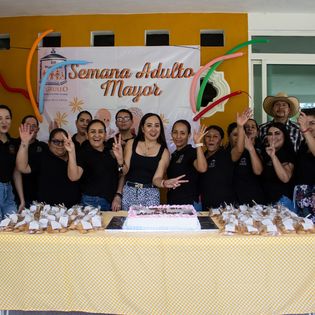 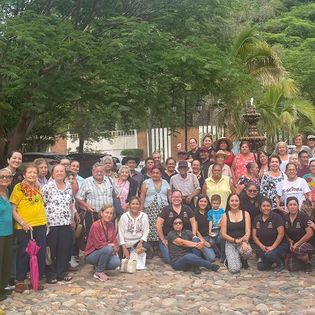 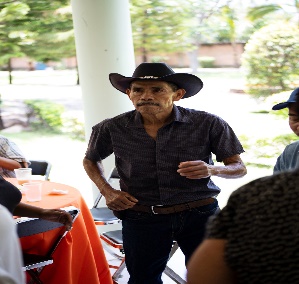 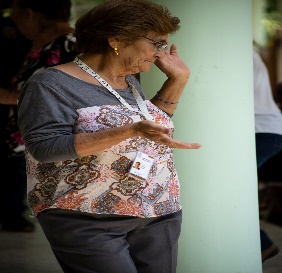 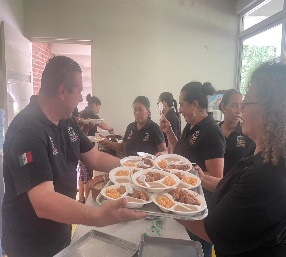 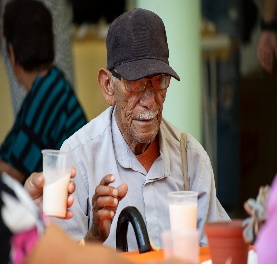 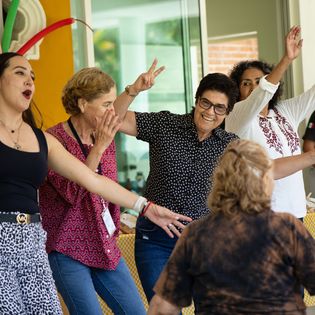 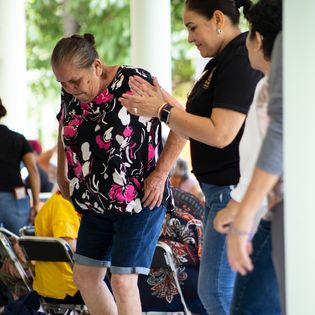 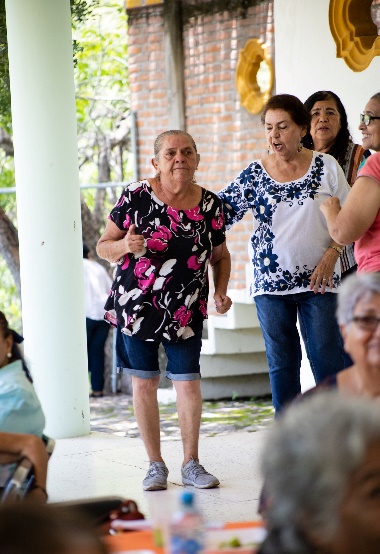 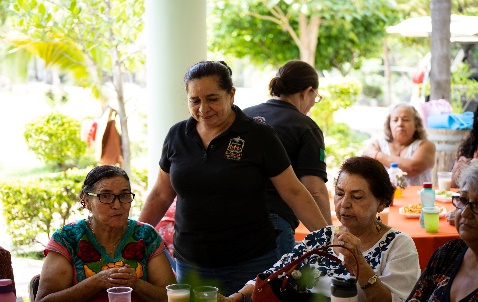 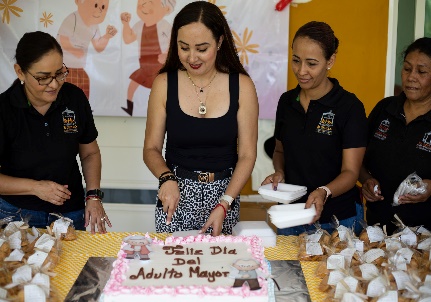 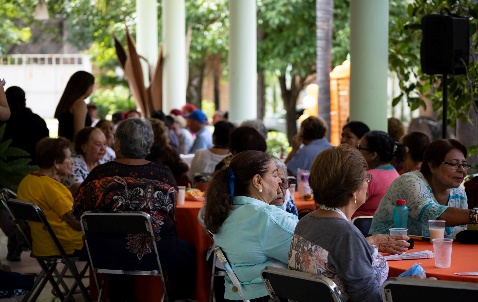 